园区管委会关于扩大禁止燃放烟花爆竹区域的通告为了更好地改善园区的工作生活环境及自然生态环境，结合园区实际，园区管委会决定扩大园区禁止燃放烟花爆竹区域。现将具体扩大区域通告如下:  区域明细：唯亭街道（全部），娄葑街道（部分），斜塘街道(部分)管辖区域。娄葑街道：①东至陆泾河、沪宁城际铁路、陆泾路西90米（与唯亭街道交界线），南至娄江快速路，西至东环快速路、娄花街、沪宁城际铁路、外塘河（与相城区交界线），北至阳澄湖（与相城区交界线）。②东至小黄天荡河（与吴中区交界线），南至与吴中区交界线，西至与吴中区交界线，北至东方大道。唯亭街道：东至阳澄东湖（与昆山市交界线），南至娄江大道，西至陆泾路西90米、沪宁城际铁路、陆泾河（与娄葑街道交界处），北至阳澄湖（与相城区交界线）。斜塘街道：①东至吴淞江（与吴中区交界线），南至吴淞江（与吴中区交界线），西至中环东线，北至吴淞江。②东至吴淞江（与吴中区交界线），南至镬底潭（与吴中区交界线），西至镬底潭（与吴中区交界线），北至东方大道。本通告自2023年1月15日起施行。 附件：苏州工业园区禁止燃放烟花爆竹区域示意图苏州工业园区管理委员会                                年  月  日附件苏州工业园区禁止燃放烟花爆竹区域   示意图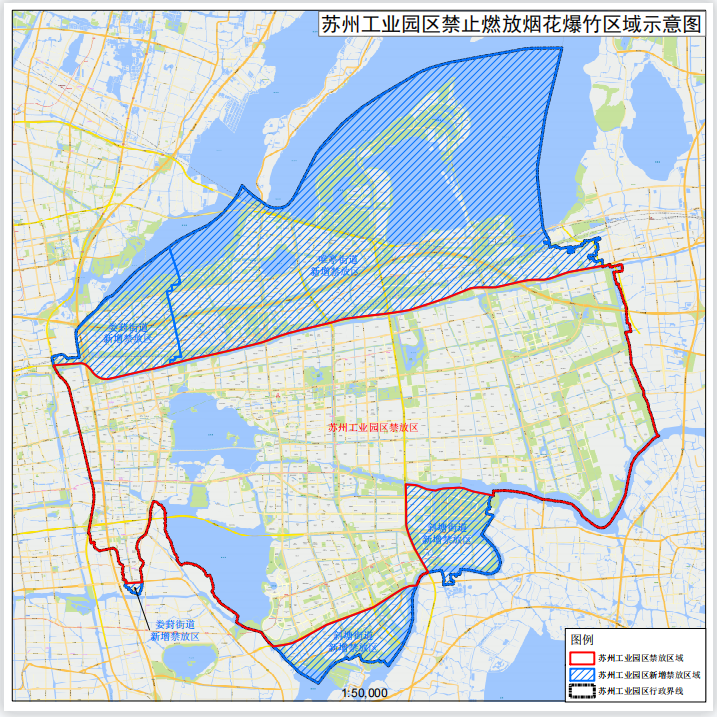 